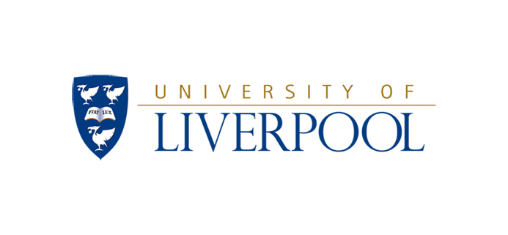 School of Veterinary ScienceINFORMATION FOR BVSc STUDENTS starting in 2023 ON CLOTHING AND OTHER PROGRAMME-RELATED EXPENSESTo help with your budgeting, this list has been drawn up to give an indication of additional costs you will need during the programme. We have divided it into items that you will need from the start of the course and indicative spending over the full 5 years of the programme. Many items of personal protective equipment (PPE) e.g. lab coats and scrub tops are provided by the School of Veterinary Science and are therefore not listed here. Items you will need for the start of first yearBooks and StationeryYou are strongly recommended not to purchase books until you arrive as the library is well-stocked and many texts are now available online as e-books. Your lecturers and The Liverpool University Veterinary Society (LUVS) will advise on sourcing suitable texts at a later date.You will need a calculator (any scientific non-programmable one will do – you are not permitted a programmable calculator in examinations) and your preferred assortment of paper and writing equipment.  Please note that pencils and erasers may be needed for our exams.Our practical classes start in week one of teaching Monday, 25th September.  We don’t require any specific “uniform” for these practical classes but you will need the PPE equipment listed below Most of you will already own some of this equipment so please bring it to Liverpool with you! Please note that wellingtons and boiler suits should be standard dark colours not patterned or fluorescent orange! Boiler suits preferable short sleeves as these are more bio secure. .If you are purchasing new items then we strongly advise you purchase from the PPE list so that you can use these new items for clinical rotations which start in year 4.Indicative spending for the full 5 years of the BVSc programmePPE for clinical rotations (scrub tops are provided by the School)The items listed are available from many online suppliers and farm stores e.g. wide range of stockists – type ‘workwear’ into a search engine for suppliers).Green boiler-suit. Short sleeved boiler suit as this is more bio secure.  If you already own a long-sleeved boiler suit please make sure it can be rolled up to the elbow. (approx. £25)Standard Wellingtons (green, black or blue; approx. £20)Veterinary Parlour top (waterproof with short sleeves; approx. £25)Waterproof coat (green or blue approx. £40)Blue or Green waterproof trousers (£25)Clinical equipment (recommended but not compulsory for years 1 – 2)Digital thermometer and Pen torch (approx. £10)Stethoscope e.g., Littman classic II (approx. £75) Printing costsOur students submit the majority of assignments online, which means that printing costs should be minimal.  However, printing costs depend on the document size (e.g. A4/A3), the number of pages and whether you print or photocopy in colour or black and white. Students who regularly print out their lecture notes say that they spend around £10-£15 a semester on printing costs.  Scanning is free. Further details on printing and charges are available on the computing services website https://www.liverpool.ac.uk/it/printing/.British Veterinary Association (BVA) MembershipAnnual BVA Membership is paid for all first-year students by the School, and costs around £45 per year thereafter. This gives personal accident insurance cover during the course as well as other benefits such as the journal “In Practice”. This is not compulsory but recommended. How to become a member will be discussed during the BVA talk during Welcome WeekExtra Mural Studies (EMS)Students are required by the RCVS to complete 38 weeks of EMS over 5 years to be awarded the BVSc. Whilst some students are able to do this at very little cost by commuting short distances and living with parents, relatives and friends, others have indicated that they spend around £2000 to £2500 on travel and accommodation over the 5 years.Most EMS placements are unpaid and students also lose out on the opportunity to carry out paid work whilst undertaking EMS.Student badgesThe School provides students with name badges to be worn in the labs/on rotation. There is a replacement charge of £7.PPERequired for Sturdy waterproof shoes or wellingtons Boiler suit Riding hat (we supply these for equine handling classes but if you would rather bring your own that is fine but it must meet any of the following safety standards: PAS 015 2011, Snell E 2001, Snell E 2016, VG1)Equine husbandry classesWellingtonsBoiler-suitWaterproof trousers                        useful but not essentialParlour Top                                        useful but not essentialFarm animal husbandry classes Sturdy waterproof shoes (for example crocs or short wellington boots, these must not be made of cloth or canvas). Hair bands and clips to tie long hair back for all practical classes. You will also be provided with a lab coat for use in the VTS. These lab coats must not be taken from the VTS and will be laundered internally.Practical classes Veterinary Teaching Suite (VTS) Scrub Top these will be provided for you.Clinical SkillsYou will be provided with a lab coat for the Life Sciences practicals and you will keep this for the first three years of the course. It will be your responsibility to ensure you wash your lab coat and bring it to every practical class held in the Life Sciences Labs.Life Science Practicals